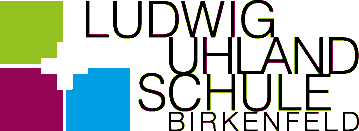        Curriculum zur Berufswegeplanung WRSKlasseThemenThemenKlasseTheoriePraxis5Förderung und Training von sozialen und personalen Kompetenzen durch u. a. Sozialtraining, P*LUS-Modell, Selbstorganisiertes Lernen und MethodentrainingMein OrtBetriebsbesichtigung im OrtBesuch eines BauernhofesGirls’ Day/Boys’ Day6Förderung und Training von sozialen und personalen Kompetenzen durch u. a. Sozialtraining, P*LUS-Modell, Selbstorganisiertes Lernen und MethodentrainingBerufe der Eltern kennen lernen und vorstellenBetriebe im Ort (Einzelhandel, große Betriebe, Handwerk)Anlegen des Berufswahlordners „Mein Weg zum Beruf“ und Einführung des Qualipass Girls’ Day/Boys’ Day7Förderung und Training von sozialen und personalen Kompetenzen durch u. a. Sozialtraining, P*LUS-Modell, Selbstorganisiertes Lernen und MethodentrainingBerufsfelder kennen lernenWunschberufe beschreiben, InternetrecherchenVor- und Nachbereitung des Betriebspraktikums, PraktikumsberichtBewerbungsschreiben & LebenslaufDas bin ich / Meine Stärken /Ziele stecken	Weiterführung des Berufswahlordners „Mein Weg zum Beruf“Kompetenzanalyse AC + FördervereinbarungTelefontrainingGirls’ Day/Boys’ Day1 Woche BetriebspraktikumBetriebsbesichtigung88Förderung und Training von sozialen und personalen Kompetenzen durch u. a. Sozialtraining, P*LUS-Modell, Selbstorganisiertes Lernen und Methodentraining Informationen zu Berufen findenVorbereitung des TagespraktikumsNachbereitung des TagespraktikumsEigene Fähigkeiten/Stärken, Interessen & FertigkeitenMein TraumberufNeue/unbekannte Berufe kennen lernen: Ausstellung TraumberufeBewerbungsschreiben & LebenslaufBausteine zur Berufswahl:A LebensplanungMeine Pläne    B BerufsfindungWelche Berufe gibt es?Wo kann ich mich informieren?		Welcher Beruf passt zu mir?Wie realistisch ist mein Berufswunsch?Wie finde ich einen Ausbildungsplatz?Das Praktikum		    C BewerbungDie BewerbungsmappeDas Vorstellungsgespräch     D AusbildungDer Ausbildungsvertrag / Duales SystemRechte und Pflichten in der AusbildungBerufswahltest (AfA/BBQ)Weiterführung des Berufswahlordners „Mein Weg zum Beruf“Mögliche Bildungswege mit Hauptschulabschluss/weiterführende Schulen (AfA)Einzelcoaching / individuelle Berufswahlbegleitung (BBQ)Stärkenworkshop (BBQ)FirmenvorstellungenBewerbertraining (Barmer GEK od. Volksbank)Tag der offenen Tür der BauinnungGirls’ Day/Boys’ DayTagespraktikum (über 8-10 Wochen             Tagespraktikumsbetriebe)2 Wochen BetriebspraktikumTag der offenen Betriebe der Interessengemeinschaft Wilferdinger Höhe„Spiel das Leben“ (BBQ)„Schüler meets Azubi“ (Schule/BBQ)Besuch des BIZ: kennen lernen der Berufsberaterin und der Räumlichkeiten, herausfinden, was man im BIZ machen kannDachdecker-TruckM+E-Infotruck (Südwestmetall)Infoveranstaltung zum Berufsleben (Botschafter des Handwerks, HWK)BetriebsbesichtigungAusbildungsbotschafter (IHK)Bewerbertag „Mach dich fit“ (BBQ, Betriebe)Erlebnispädagogische Veranstaltung9Förderung und Training von sozialen und personalen Kompetenzen durch u. a. Sozialtraining, P*LUS-Modell, Selbstorganisiertes Lernen und MethodentrainingWeiterführung des Berufswahlordners „Mein Weg zum Beruf“Einzelcoaching / individuelle Berufswahlbegleitung (BBQ)Individuelle Sprechstunden (AfA)Regelmäßige Überprüfung des Bewerbungsstandes der Schüler (Schule/BBQ)Sozialpraktikum (Schule/BBQ)Tanzkurs mit Umgangsformenseminar (Tanzschule)Tag der offenen Tür der Pforzheimer Berufsschulen